Пресс-служба Саха(Якутия)стата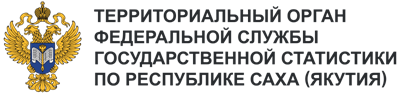 Телефон: +7 (4112) 42-45-18e-mail: 14.01@rosstat.gov.ruИнформационное сообщение для СМИ 16 января 2024, ЯкутскИТОГИ СОЦИАЛЬНО-ЭКОНОМИЧЕСКОГО ПОЛОЖЕНИЯ РЕСПУБЛИКИ В ЯНВАРЕ-НОЯБРЕ 2023 ГОДАВ пресс-релизе представлены данные оперативной отчетности за январь-ноябрь 2023 года, сведения о численности и заработной плате работников, финансовом состоянии организаций, демографических показателях и миграции за январь-октябрь 2023 года.Оборот организацийВ январе-ноябре 2023 года оборот организаций всех видов экономической деятельности составил 2581833,7 млн рублей, или 115,1% к январю-ноябрю 2022 года.Увеличение оборота организаций в январе-ноябре 2023 года по сравнению с соответствующим периодом предыдущего года связано в основном с ростом показателя по виду экономической деятельности «Строительство» в 1,5 раза (доля в общем обороте республики – 9,0%).Промышленное производствоВ январе-ноябре 2023 года индекс промышленного производства составил 100,3%                                  к соответствующему периоду предыдущего года, в том числе по видам экономической деятельности: «Добыча полезных ископаемых» – 100,0%, «Обрабатывающие производства» – 99,5%, «Обеспечение электрической энергией, газом и паром; кондиционирование воздуха» – 108,1%, «Водоснабжение; водоотведение, организация сбора и утилизации отходов, деятельность по ликвидации загрязнений» – 92,9%.По сравнению с январем-ноябрем предыдущего года увеличились объемы добычи угля каменного и бурого обогащенного (131,8%).Увеличилось производство изделий колбасных, включая изделия колбасные для детского питания (114,3%), молока, кроме сырого (107,5%), блоков и прочих изделий сборных строительных для зданий и сооружений из цемента, бетона или искусственного камня (130,5%), изделий ювелирных и их частей; ювелирных изделий из золота или ювелирных изделий из серебра и их частей (в 1,6 р.), алмазов природных обработанных (125,3%). Зафиксирован рост выработки электроэнергии (116,3%), пара                        и горячей воды (101,9%).По сравнению с январем-ноябрем 2022 года отмечено снижение объемов добычи угля каменного и бурого (93,1%).Уменьшилось производство говядины, кроме субпродуктов (88,6%), мяса и субпродуктов пищевых домашней птицы (90,0%), изделий хлебобулочных недлительного хранения (93,3%), кондитерских изделий (95,7%), лесоматериалов, продольно распиленных или расколотых, разделенных на слои                    или лущеных, толщиной более 6 мм; деревянных железнодорожных или трамвайных шпал, непропитанных (97,5%).Сельское хозяйствоОбъем продукции сельского хозяйства всех сельхозпроизводителей (сельскохозяйственные организации, подсобные хозяйства, крестьянские (фермерские) хозяйства и индивидуальные предприниматели, хозяйства населения) в январе-сентябре 2023 года по сравнению с соответствующим периодом 2022 года увеличился на 2,4% (в сопоставимых ценах).На конец сентября 2023 года поголовье крупного рогатого скота в хозяйствах всех категорий составило 218,4 тыс. голов (на 6,1% меньше по сравнению с аналогичной датой предыдущего года),                  из него коров – 74,2 (на 5,4% меньше), свиней – 18,7 (на 14,5% меньше), лошадей – 240,7 (на 0,1% больше), северных оленей – 178,8 (на 2,3% больше), птиц всех видов – 915,8 (на 9,0% меньше).Производство скота и птицы на убой (в живом весе) составило 4239,7 тонн (94,4% к январю-сентябрю 2022 года), молока – 126950,0 тонн (100,2%), яиц – 129640,6 тыс. штук (112,1%).Инвестиции и строительствоВ январе-сентябре 2023 года, по оценке, инвестиции в основной капитал составили 427908,2 млн рублей или 125,3% (в сопоставимых ценах) к январю-сентябрю 2022 года.Объем работ, выполненных собственными силами по виду деятельности «Строительство»                           (с учетом объема работ, не наблюдаемых прямыми статистическими методами), в январе-ноябре                        2023 года составил 231634,4 млн рублей и увеличился по сравнению с январем-ноябрем 2022 года                          в сопоставимых ценах на 21,1%.В январе-ноябре 2023 г. было введено 4072 жилых дома общей площадью 552,6 тыс. кв. метров, что на 10,9% больше, чем в январе-ноябре 2022 года. Из них населением построено                                                  3998 индивидуальных жилых домов общей площадью 330,2 тыс. кв. метров (59,7% от общего объема жилья, введенного в январе-ноябре 2023 года), что на 7,4% меньше объема жилья, введенного                               в соответствующем периоде 2022 года.ТранспортЗа январь-ноябрь 2023 года грузооборот автомобильного транспорта организаций всех видов экономической деятельности, не относящихся к субъектам малого предпринимательства, составил 452,1 млн тонно-километров (на 4,0% меньше уровня в январе-ноябре 2022 года). Пассажирооборот автомобильного транспорта в январе-ноябре 2023 года составил 220,6 млн пассажиро-километров (на 16,1% выше уровня в январе-ноябре 2022 года).Рынки товаров и услугВ январе-ноябре 2023 года оборот розничной торговли составил 306202,2 млн рублей,                                      что в сопоставимых ценах на 4,7% выше, чем в январе-ноябре 2022 года. В расчете на душу населения розничная реализация товаров составила 306949,9 рубля.Оборот общественного питания (оборот ресторанов, баров, кафе, столовых при предприятиях                      и учреждениях, а также организаций, осуществляющих поставку продукции общественного питания) составил 29033,0 млн рублей, что в сопоставимых ценах на 1,8% выше, чем в январе-ноябре 2022 года. Населению республики было оказано платных услуг на сумму 98648,0 млн рублей,                                               что в сопоставимых ценах на 0,9% выше, чем в январе-ноябре 2022 года. Увеличение объема отмечено по видам услуг: транспортные – на 4,1% (30,9% от общего объема платных услуг), коммунальные –                    на 2,5% (19,7%), телекоммуникационные – на 2,4% (13,2%), системы образования – на 1,4% (5,6%), гостиниц и аналогичных средств размещения – на 1,1% (1,2%), физической культуры и спорта – на 1,7% (0,4%) и почтовой связи и курьерские услуги - на 5,2% (0,3%).ЦеныВ ноябре 2023 года к предыдущему месяцу отмечен рост цен и тарифов на потребительском рынке (101,1%), цен производителей сельскохозяйственной продукции (103,5%) и на продукцию (затраты, услуги) инвестиционного назначения (100,3%). Отмечено снижение цен производителей промышленных товаров (98,1%). Тарифы на грузовые перевозки остались на уровне предыдущего месяца.Индекс потребительских цен на товары и услуги в ноябре 2023 года по сравнению с предыдущим месяцем составил 101,1%, в том числе на продовольственные товары – 101,7%, непродовольственные товары – 100,0%, услуги – 101,5%. Стоимость условного (минимального) набора продуктов питания в расчете на месяц в конце ноября 2023 года составила 9436,2 рубля и по сравнению с предыдущим месяцем снизилась на 1,4%.Финансы предприятийВ январе-октябре 2023 года, по оперативным данным, сальдированный финансовый результат (прибыль минус убыток) организаций составил 355622,6 млн рублей, или 110,4% к январю-октябрю            2022 года. Прибыль получили 223 организации (64,8% от общего числа отчитавшихся организаций)                                       в размере 382207,6 млн рублей, что по сравнению с январем-октябрем 2022 года больше на 12,3%. Убыток получила 121 организация (35,2% от общего числа отчитавшихся организаций) на сумму         26584,9 млн рублей, что на 45,7% больше уровня января-октября 2022 года. На конец октября 2023 года по сравнению с данными на конец сентября 2023 года: суммарная задолженность по обязательствам организаций составила 1268,1 млрд рублей и увеличилась                         на 0,7%, из нее просроченная – 8,5 млрд рублей (0,7% от общей суммы задолженности) и уменьшилась на 8,0%; кредиторская задолженность составила 344,0 млрд рублей и уменьшилась на 7,1%, из нее просроченная – 8,2 млрд рублей (2,4% от общей суммы кредиторской задолженности) и уменьшилась на 8,8%; задолженность по полученным кредитам банков и займам организаций составила 924,1 млрд рублей и увеличилась на 4,0%, из нее просроченные долги – 0,3 млрд рублей (0,03% от общего объема задолженности по полученным кредитам банков и займам организаций) и увеличилась на 18,6%; дебиторская задолженность составила 404,4 млрд рублей и увеличилась на 4,5%, из нее просроченная – 17,4 млрд  рублей (4,3% от общего объема дебиторской задолженности) и увеличилась на 6,3%.Уровень жизни населенияСреднемесячная номинальная начисленная заработная плата одного работника в январе-октябре 2023 года по сравнению с январем-октябрем 2022 года повысилась на 13,4% и составила                           103701,4 рубля. Реальная начисленная заработная плата по сравнению с январем-октябрем 2022 года выросла на 5,0% (темп роста номинальной заработной платы 113,4% при темпе роста цен 107,96%).Просроченная задолженность по заработной плате (по отдельным видам экономической деятельности, наблюдаемых в соответствии с Федеральным планом статистических работ),                             по состоянию на 1 декабря 2023 года отсутствовала. Занятость и безработицаЧисленность рабочей силы в возрасте 15 лет и старше в сентябре-ноябре 2023 г. составила                  517,4 тыс. человек (здесь и далее согласно методологическим указаниям Росстата численность является средней за период), в том числе занятых – 488,1 тыс. человек и безработных – 29,3 тыс. человек. По сравнению с соответствующим периодом предыдущего года численность занятых увеличилась на 3,6% (на 16,9 тыс. человек), число безработных снизилось на 7,5% (на 2,3 тыс. человек). Уровень безработицы в возрасте 15 лет и старше составил 5,7% (за сентябрь -ноябрь 2022 г. – 6,3%).Среднесписочная численность работников организаций (с учетом субъектов малого предпринимательства – юридических лиц) в январе-октябре 2023 года составила 364801 человек,                  что по сравнению с январем-октябрем 2022 года больше на 0,7%.Зарегистрированная безработица. По данным Государственного комитета Республики Саха (Якутия) по занятости населения, на конец ноября 2023 г. в органах службы занятости населения состояли на учете 4778 не занятых трудовой деятельностью граждан, из них 3943 человека имели статус безработного (по сравнению с соответствующим месяцем 2022 года меньше на 32,5%),                                        в том числе 2467 человек получали пособие по безработице.Уровень зарегистрированной безработицы на конец ноября 2023 года составил 0,8%, что ниже соответствующего месяца предыдущего года (1,2%).Демографическая ситуацияПо текущей оценке, численность постоянного населения на 1 ноября 2023 года составила        1001848 человек, в том числе городского – 676602, сельского – 325246. С начала года число жителей республики увеличилось на 4283 человека, или на 0,43%, при этом городское население увеличилось на 6321 человек, или на 0,94%, сельское население уменьшилось на 2038 человек, или на 0,62%. За январь-октябрь 2023 года по сравнению с соответствующим периодом 2022 года в целом                       по республике показатели естественного движения населения составили:- число родившихся – 9325 человек (меньше на 277 человек или на 2,9%), число умерших –             6409 человек (меньше на 499 человек, или на 7,2%), число родившихся превысило число умерших                        в 1,5 раза (в январе-октябре 2022 г. – в 1,4 раза);- естественный прирост населения составил 2916 человек (за январь-октябрь 2022 г. -                      2694 человека).В январе-октябре 2023 года миграционная ситуация характеризовалась сменой миграционной убыли с 4633 человек на миграционный прирост 1367 человек.В структуре миграционных потоков (суммы числа прибывших и выбывших) республики на долю внешней (для республики) миграции в январе-октябре 2023 года приходилось 49,1% от общей миграции, на внутриреспубликанскую миграцию – 50,9%. В январе-октябре 2022 года на внешнюю миграцию приходилось 51,1%, внутриреспубликанскую – 48,9%.